Gerrardstown Presbyterian Church 11am Worship Service 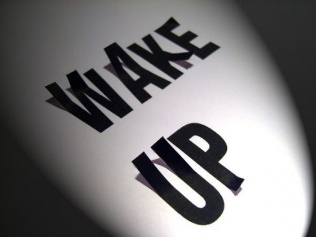 November 19, 2017~We Gather~PreludeWelcome and Announcements, Joys and Concerns of the ChurchPlease sign the red Friendship pad in the pew and pass along to others.Greet each other Centering Song #413 Come Into God’s Presence vs. 2Prayer for the Day*Call to WorshipOne: Come, let us celebrate the wondrous gifts that God has given us. All: Throughout all our lives, God has blessed us with love and hope. One: Praise be to God who provides for us. All: May our hearts be truly grateful, and may we show our gratitude by the ways in which we live and care for others. One: Hallelujah! All: AMEN.*Hymn of Praise: #367 Come, Ye Thankful People, Come~We Confess our Sin and Receive Pardon~Call to ReconciliationPrayer of Confession: (Unison)  Because we live in this modern, tech-driven age, we often forget what you have done for us, God of every blessing. We pat ourselves on the back as we learn new computer skills, but have forgotten that life is more than a machine. We have more than we could ever use yet, like squirrels we store up more and more. Our faith is often pushed to the back of the closet, to make room for all the fears we wear so easily. We seek your forgiveness, Restorer of life. As you clothe us with your grace and mercy, may we share with those who have so little. As our hearts overflow with your love and wonder, may we offer them as gifts to others. As you feed us with your joy and hope, may we welcome to the Table all those whose lives are filled with tears and pain. As we gather with family and friends, may we continue to give thanks for the gift of Jesus Christ, our Lord and Savior… Silence is keptAssurance of PardonOne: This is the good news: as God dresses creation in wonder, so you will be clothed in grace; as God pours out abundance upon the earth, so you will be blessed with peace and joy.All: Thanks be to God for healing, for life, for wonder, for mercy. We are blessed, for we are forgiven. Amen. *Gloria Patri~We Hear a Word from the Lord~ 		Children’s MessageHymn of Meditation #792 There Is a Balm in GileadPrayer of IlluminationFirst Scripture Lessons Judges 4:1-10Leader: The Word of the LordPeople: Thanks be to God.Sermon: How Will We Encourage Each Other?Second Scripture Lesson:   1 Thessalonians 5:1-11~We Respond in Joyful Service~Prayers of IntercessionCall to OfferingOffertory*Doxology*Prayer of Thanksgiving*Apostles Creed~We Go Forth to Serve~*Closing Hymn: #761 Called as Partners in Christ’s Service*Charge and Benediction *Benediction Response: #543 God, Be the Love to Search and Keep Me vs 4 Walking behind to hem my journey, going ahead to light my way, Christ in the hearts of all who know me: O Christ surround me, O Christ surround me.PostludeHarriet Kopp, Lay Leader Beverly Hughes, OrganistRev. Karen Greenawalt, Pastor*You are invited to stand                                                    Welcome to Gerrardstown Presbyterian Church. We are glad you are here! If you are a first time guest, please fill out the Red Friendship pads in the pew. We invite you to prayerfully consider GPC a place to call home. If you would like to become a member please talk to Pastor Karen.Children are a vital part of our congregation. Each Sunday we offer Sunday school at 9:45am downstairs, a Children’s Message in worship and Children’s Church downstairs after the Children’s Message. Child care is also available in the nursery downstairs for all those 2 years and younger.Coffee and Conversations- join us at 9:45am for the study of the Gospel of Mark. We will be on Chapter 13 next week.Upcoming Events- Mark your Calendars!Wed’s in Nov. 29 – GPC Music Team practice – 6:30pm Wed. Nov. 22 – Community Thanksgiving Dinner 430-6:30pm in the Hall. Extra help needed – please talk to Bev Hughes.(No Community Dinner the last Tuesday of November)Nov. 28 – Presbytery Meeting, Staunton,VASat. Dec. 2 – Christmas Family Fun and Crafts – 3:30-5:30pm in the Hall – decorate an ornament, listen to stories, make a nativity scene, sing Christmas songs, watch a video and eat pizza!Sun. Dec. 3 – First Sunday Advent and Communion Sun. Dec. 24 -Christmas Eve – One service that day at 4pm No 11am worship service that day.Sun. Dec. 31 – New Year’s Eve Worship, Communion and the Installation of new Elders at 11amCall to Worship adapted from http://www.ministrymatters.com/all/entry/4397/thanksgiving-sunday-yr-c To contact Pastor Karen please call the church office 304-229-2316 or her cell 407-619-2821. The church email is gerrardstpc@gmail.com , our webpage is  http://gerrardstownpc.com/ . Like us on Facebook at Gerrardstown Presbyterian Church LifeFREE CHRISTMAS FAMIILY FUN AND CRAFTS 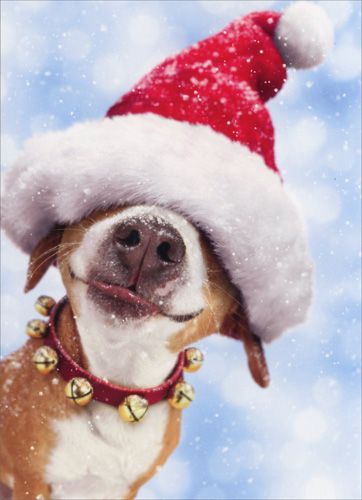 Saturday December 2nd from 3:30-5:30pm in the Gerrardstown Presbyterian Fellowship Church Hall. Enjoy Christmas songs, decorating and designing an ornament, creating a Nativity, Christmas stories, pizza and snacks, hot chocolate, and cookies.Everyone is welcome!Email gerrardstownpc@gmail.com for more information or call 304-229-2316